Урок Мужества «Подвиг Сталинграда бессмертен»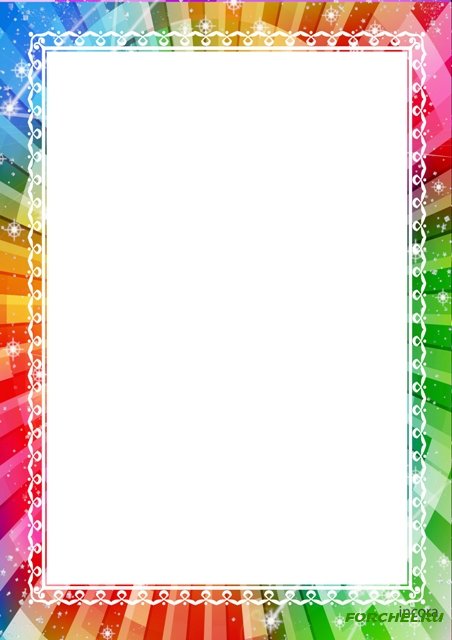 Пусть славят гимном на планете 
Геройский город Сталинград.Цель: воспитание у ребят патриотизма, любви к Родине, уважения к историческому прошлому страны.Задачи: показать бессмертный подвиг Сталинграда во время Великой Отечественной войны; развивать чувства гордости за свою страну; воспитать бережное отношение к героическому прошлому Отечества, к историческим памятникам; пробудить у учащихся чувство сопереживания, уважительного отношения к ветеранам Великой Отечественной войны.Ход урока(Звучит муз. фрагмент песни «Память»)- Ребята, о чем эта песня?- Как вы понимаете ее смысл?- Как вы думаете, почему мы должны хранить память о событиях прошлого?- Чему будет посвящен наш урок мужества?Учитель: 2 февраля – необычный день календаря. Каждый год тысячи людей приходят к Мамаеву кургану и Вечному огню на площади Павших борцов, чтобы почтить память тех, кого уже нет с нами сегодня.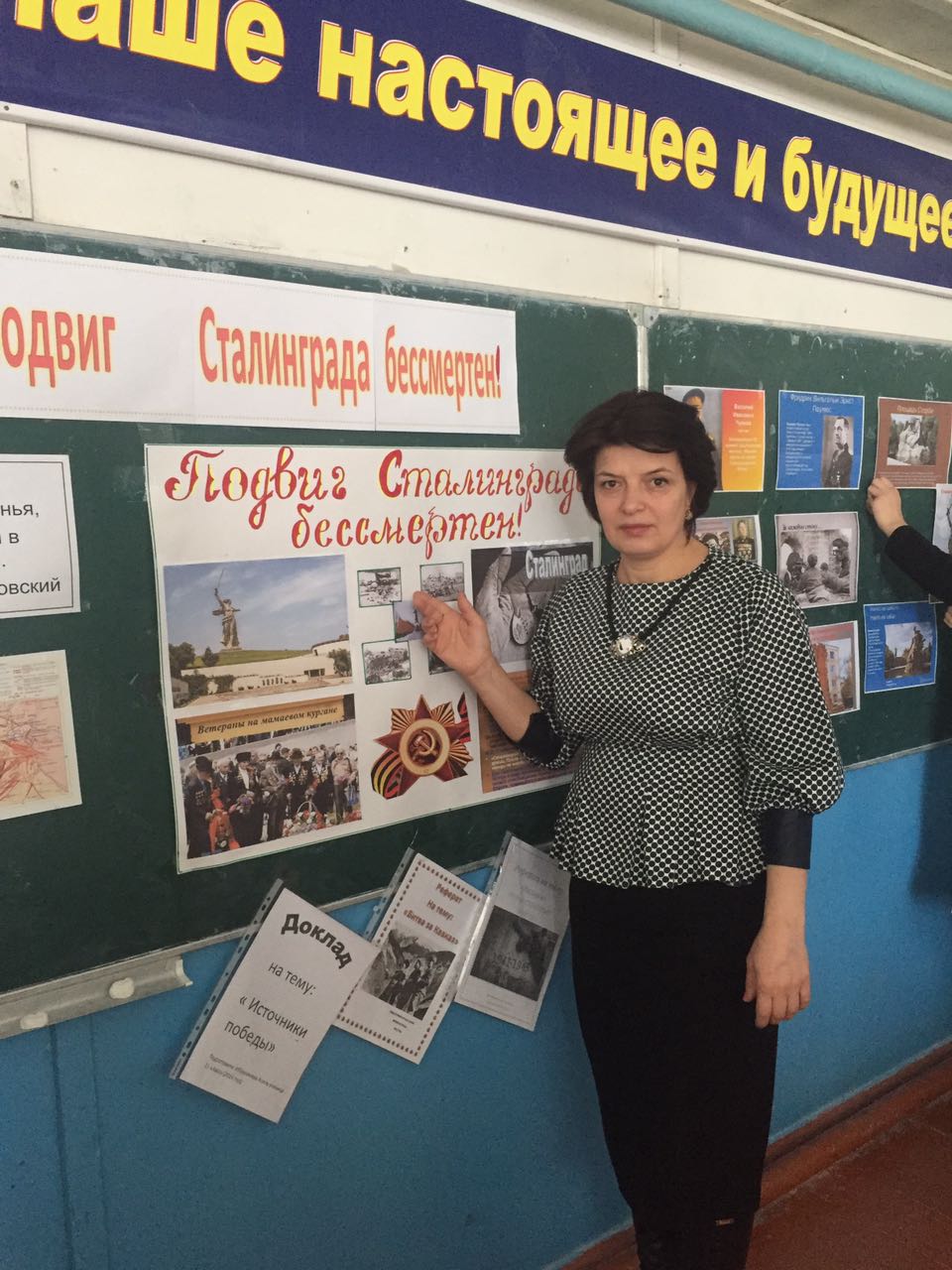 1. Строгий над Волгой стоит Волгоград,В битве суров и спокоен.Город бесстрашия, город-солдат,Город – испытанный воин.- Кто знает, как назывался город раньше?- Почемугород известен всему миру?- За что ему дали имя «город-герой»?Учитель: В годы ВО войны в 1942 году началось великое сражение, которое получило название – Сталинградская битва. 200 огненных дней не затихали раскаты великой битвы на волге. Вместе с солдатами и офицерами город защищали все его жители, курсанты военных училищ, моряки, рабочие заводов. На тракторном заводе в основном женщины собирали танки, которые сразу уходили на поле боя.(читают учащиеся)2. От рожденья земля не видалаНи осады, ни битвы такой.Содрогалась земля, и краснели поля,Всё пылало над Волгой-рекой.3. С трёх сторон, стеснённый чёрной чашей,Сталинград, придвинувшись к реке,В час смертельный, ужасом грозящий,Кажется, висел на волоске.4. Здесь всё смешалось в этой круговерти: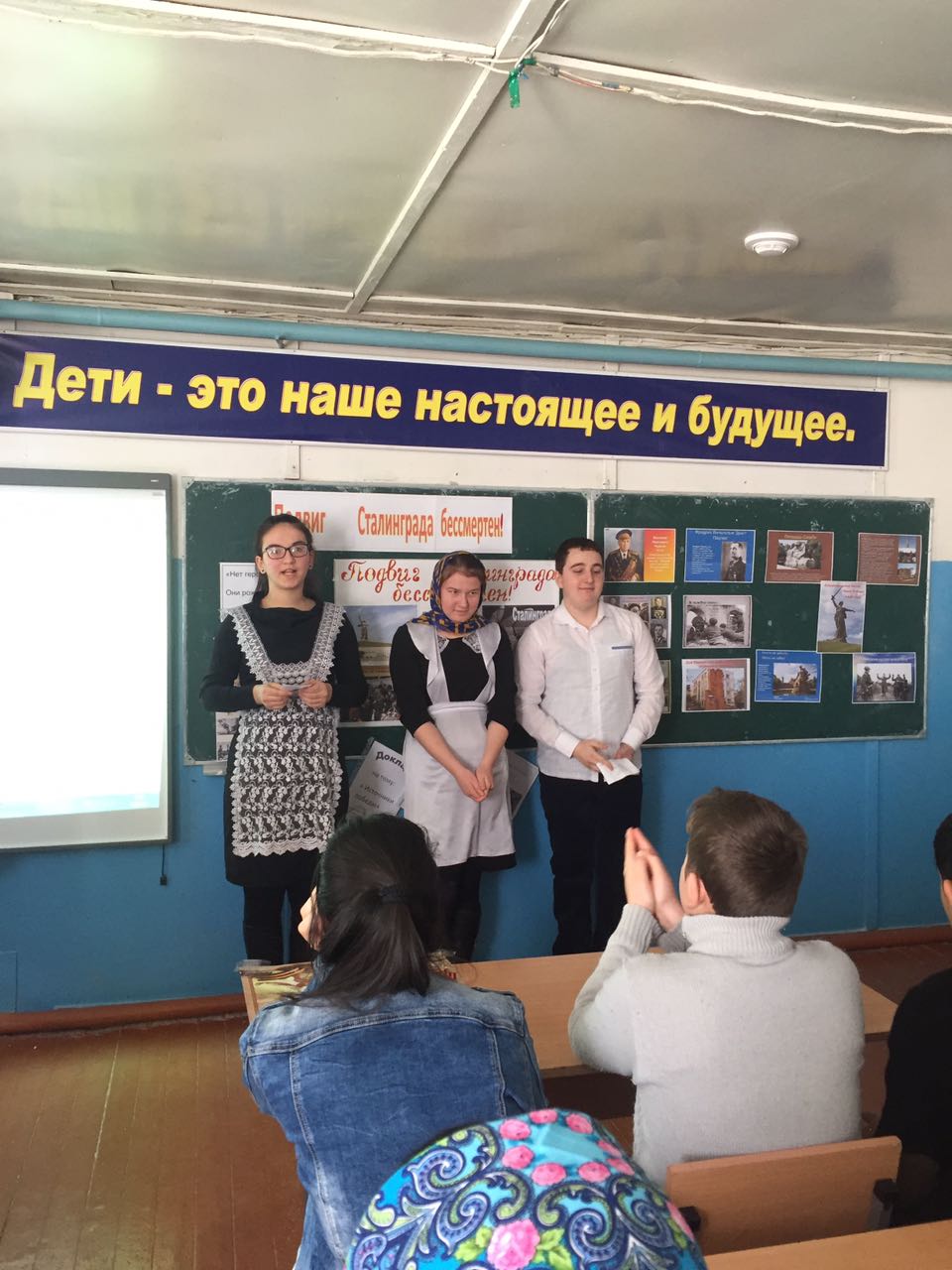                                                                                                                                                 Огонь и дым, пыль и свинцовый град.Кто уцелеет здесь… до самой смерти,Не позабудет грозный Сталинград.5. В зное заводы, дома, вокзал,Пыль на крутом берегу.Голос Отчизны ему сказал: — Город не сдай врагу.6. Гулко катился в кровавой мглеСотой атаки вал.Злой и упрямый, по грудь в земле,Насмерть солдат стоял.Знал он, что нет дороги назад —Он защищал Сталинград.7. Пусть отступать пришлось им ненадолгоЦеною горя и утрат.Но «нет для нас земли за Волгой» -Сказал впервые Сталинград!8. И тот приказ «Назад – ни шагу!»Суровый воинский приказВселил в сердца людей отвагу,Что не далёк Победы час.
Учитель: Бои здесь шли ожесточенные, сражались за каждую улицу, за каждый дом. Раненых переправляли на другой берег Волги на лодках, катерах, баркасах. Когда спросили однажды привезенных раненых, что в городе делается, они ответили: «Все горит: дома, заводы, земля. Металл плавится». «А люди?» - «Люди? Стоят на смерть!»- Мамаев курган… Высота 102.0. Так называли тогда главную высоту России. Мамаев курган был тогда центром великого, смертельного, победного боя. С его вершин хорошо были видны город, река Волга. Удержать Мамаев курган было вопросом жизни или смерти. Гитлеровцы же стремились захватить его. Каждый квартал города был подступом к этой высоте. Весь город стоял насмерть. Земля кургана была сплошь покрыта слоем рваного, покореженного, обгоревшего металла.- Защитники не отдали родной город врагу, и 2 февраля 1943 года прозвучал последний залп.- Защитники Сталинграда… «Железный ветер бил им в лицо, а они все шли вперед, и снова чувство страха охватывало противника: люди шли в атаку, смертны ли они?..»- Да, они были простыми смертными, и мало кто уцелел из них, но все они выполнили до конца свой долг перед священной МАТЕРЬЮ – РОДИНОЙ.(см. «Имена Сталинградской победы» + клип)1) Борьба шла за каждый квартал, каждую улицу, каждый дом. Пример – Дом Павлова. Сержант Я.Ф. Павлов с группой воинов в течение всей обороны Сталинграда удерживали в центре города оборону жилого дома. Этот дом имел большое значение, т. к. закрывал гитлеровцам выход к берегу Волги. В обороне дома участвовали воины различных национальностей: русские, украинцы, грузины, узбек, казах, абхазец, таджик и татарин. Поэтому у дома Павлова есть и второе имя. Домом солдатской дружбы окрестили его солдаты. Этот дом восстановлен и является свидетельством несокрушимой воли и стойкости защитников города.2) Михаил Паникаха… Стрелок-бронебойщик. Вместе с товарищами вступил в неравный бой с семью фашистскими танками. Подбили один танк, второй. Кончились патроны. Михаил Паникаха взял бутылки с горючей жидкостью и пополз навстречу танкам. Пуля разбила бутылку, и огонь охватил одежду бойца. Он поднялся во весь рост и живым факелом рванулся на танк, разбив о его броню вторую бутылку. Сегодня в городе стоит памятник герою Михаилу Паникаха.3) Василий Григорьевич Зайцев4) Василий Иванович Чуйков и др.5) - Каждый день поднимаясь по ступеням в гимназию, мы невольно обращаем внимание на мемориальную доску и высеченную на ней надпись:«В районе школы № 28 в январе – феврале 1943 года героически сражались воины 84 стрелковой дивизии под командованием генерал – майора Фоменко Петра Ивановича» - Всех героев не назвать, но их помнят. В городе Волгограде много памятных мест, связанных с героическим подвигом защитников Сталинграда. В их честь называют дома, улицы, площади. В память о них зажигают Вечный огонь.Учитель: 74 года прошло с того времени, когда на месте, где сейчас стоит наш город-герой Волгоград, шли ожесточенные бои. Окопы заросли травой, город отстроили заново, но что же нам напоминает о том, что когда-то здесь шли бои?9. Им быть еще –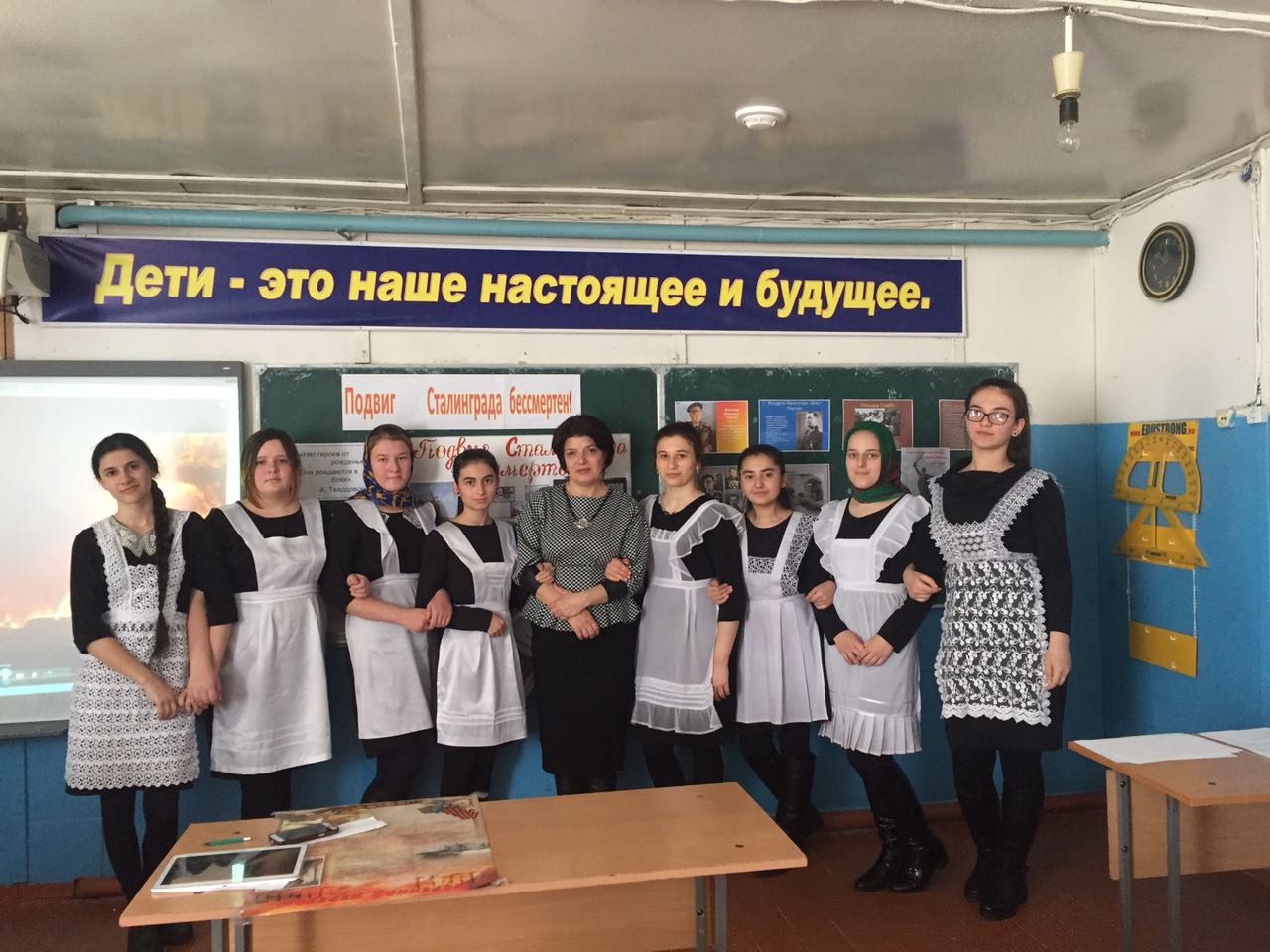 Большим делам и ратным,Но подвиг сталинградского солдатаВ сердцах потомки наши сберегут.10. Сто лет пройдёт и сто метелей,Мы перед ними все в долгу.Февраль, февраль, солдатский месяц –Горят гвоздики на снегу.11. Пройдут года,Потом – тысячелетья,И вечно будет помнить вся земляВеликую победу в 43-ем,Тот зимний день – 2 февраля.Учитель: Каждый год 2 февраля, каким бы ни выдался этот день, идут на Мамаев курган люди. Все несут цветы, венки, свечи, чтобы почтить память                         погибших, плачут, склоняют головы.В Волгоград едут люди из разных городов и сел нашей страны, из разных стран мира. Едут, чтобы побывать на местах, где бушевал огонь Сталинградской битвы, поклониться праху павших героев. Низко склоните головы в горестной минуте молчания в память о погибших и безвременно ушедших защитниках Сталинграда.
- Объявляется минута молчания. - Пройдут годы и десятилетия. Нас сменят новые поколения людей. Но вечно жива будет память о тех, кто отстаивал город на Волге, кто погиб, защищая вечный огонь жизни.(Звучит муз. фрагмент песни «На Мамаевом кургане тишина»
